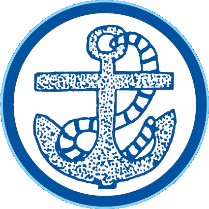 VALLEY GARDENS MIDDLE SCHOOL DOCUMENT CONTROL SHEETDocument Title:	 Child Protection/Safeguarding Policy 2020/21Revision HistoryDocument AuthorisationValley Gardens Middle SchoolChild Protection/Safeguarding Policy 2020-2021Terms used in this document ALL is noted as meaning – all staff, supply staff, agency workers and volunteers (including Governors).  DSL-Designated Safeguarding LeadDDSL(s)-Deputy Safeguarding Lead(s).SAFEGUARDING POLICYWe define safeguarding as being broader than ‘child protection’.  Safeguarding in our school confirms what we do for all children, applies across the whole school and is linked to our overall culture, ethos and the principles we follow in school.  Safeguarding in our school is child centred and ensures that at all times we work in the best interests of the child to ensure that school is a safe place for all of our children and young people to be.We define Child Protection as what we do for children at risk of significant harm, or who have been significantly harmed and we have separate clear procedures which are understood by ALL in place for this.We define children and young people in our school as being children within the age ranges of 9 to 13 years, however we are aware that children includes everyone under the age of 18.  As appropriate, to safeguard any young person who is over the age of 18 who continues to receive education in our school, we operate in accordance with local guidance and will report suspicions/allegations of abuse or neglect to the Adult Social Care Gateway Team on 0191 6432777.  We accept and expect ALL in school to understand that safeguarding is everyone’s responsibility. In school we act in the best interest of all children and ensure we take all reasonable steps to prevent them from harm.  Having appropriate safeguards in place not only protects and promotes the welfare of children/young people, but also enhances the confidence of pupils, staff, volunteers and parents/carers.  Therefore, safeguarding arrangements should be considered in conjunction with the procedures outlined in Reference Document B.LEGISLATIONIt is imperative that all Schools fully recognise the responsibility they have regarding arrangements for safeguarding and promoting the welfare of children.  Those statutory responsibilities are noted within the following legislation:Section 175 of the Education Act 2002 states;a local education authority shall make arrangements for ensuring the functions conferred on them in their capacity as a local education authority are exercised with a view to safeguarding and promoting the welfare of childrenschools and Further Education (FE) institutions should give effect to their duty to safeguarding and promote the welfare of their pupilsthe governing body of a maintained school shall make arrangements for ensuring that functions relating to the conduct  of the school are exercised with a view to safeguarding and promoting the welfare of children who are pupils at the schoolan authority or body shall have regard to any guidance given from time to time by the Secretary of StateThis legislation makes child protection responsibilities clear and places an obligation on schools to ensure that these responsibilities are met in full. Safeguarding and promoting the welfare of children is defined in Working Together (2018) as: protecting children from maltreatmentpreventing impairment of children’s mental and physical health or developmentensuring that children are growing up in circumstances consistent with the provision of safe and effective care: and taking action to enable all children to have the best outcomesIn addition, Keeping Children Safe in Education 2020outlines:  Safeguarding and promoting the welfare of children is everyone’s responsible.  Everyone who comes in to contact with children and their families and carers has a role, to play in safeguarding children.  In order to fulfil this responsibility effectively all professionals should make sure their approach is child centred. This means that they should consider, at all times, what is in the best interests of the child. All school staff have a responsibility to provide a safe environment in which children can learn.School and college staff are particularly important as they are in a position to identify concerns early, provide help for children, and prevent concerns from escalating.  All school staff should be prepared to identify children who may benefit from early help.  Early help means providing support as soon as a problem emerges at any point in a child’s life, from the foundation years through to the teenage years.  THE CHILD PROTECTION POLICY PRINCIPLESOur child protection policy demonstrates our commitment to safeguard children from harm. The essential inclusions within our child protection policy are outlined below:CHILD PROTECTION PROCEDURES AND SYSTEMSThese are the procedures and systems which provide clear step-by-step guidance on what to do in different circumstances and they clarify roles and responsibilities. Systems for recording information and dealing with complaints are also in place to ensure implementation and compliance. Our child protection procedures are linked to the North Tyneside Safeguarding Children Partnership (NTSCP) multi agency safeguarding arrangements  Our procedures and systems include:CHILD PROTECTION POLICYINTRODUCTION There are four main elements to our child protection policy:PREVENTION through the teaching and pastoral support offered to pupils and the creation and maintenance of a whole school protective ethos.PROCEDURES for identifying and reporting cases, or suspected cases of harm/abuse. SUPPORT TO PUPILS who may have been harmed/abused.PREVENTING UNSUITABLE PEOPLE WORKING WITH CHILDREN including staff, supply staff, agency workers, volunteers (including Governors), community education staff, other professionals and other visitors who may be working in school or coming into contact with children/young people. PREVENTIONThe safety and well-being of all of pupils is our highest priority.  It is our responsibility to:know every child and young person as an individualprovide a secure and caring environmentso that every child and young person can:learn in safetydevelop his/her full potential, andfeel positive about him/herself as an individual. To achieve this we recognise that high self-esteem, confidence, supportive friends and good lines of communication with a trusted adult helps prevention. In school we will therefore:CHILD PROTECTION PROCEDURESIn school we follow procedures in line with the North Tyneside Safeguarding Children Partnership (NTSCP) local Multi-agency Safeguarding arrangements. We are aware of these procedures and ensure that they are incorporated into the practice, policy and procedures that we operate in school. We will contact North Tyneside’s Front Door Service as the first point of contact with Children’s Social Care Front Door service for concerns about the safety or welfare of a child/young person in North Tyneside.  However, we are also aware that we can ring the North Tyneside Multi Agency Safeguarding Hub (MASH) Professionals Helpline should we need advice prior to calling the Front Door Service.  We understand that the Front Door Service is the access point to the MASH which has a multi-agency duty team who offer information, support and services including information about early help and will respond to concerns. Reference Document A attached at the end of this policy -includes Front Door and MASH Helpline contact details.  In school, we ensure that all staff are aware that they have a professional responsibility to share information with other professionals and agencies in order to safeguard children/young people.  All staff are aware of confidentiality protocols, adhere to these and ensure that information is shared appropriately. In school we all understand the need for and respect the appropriateness of the Head Teacher or DSL (or any deputies) or Designated Teacher for Looked After Children (LAC) disclosing any information about a pupil to other members of staff on a need to know basis only.   However, in line with the current KCSE, we share information about the welfare, safeguarding and child protection issues that children, including children with a social worker, are experiencing, or have experienced, with relevant teachers and school staff in order to promote their welfare and educational outcomes.  This is in line with the recent review of Children in Need.  We ensure that staff understand academic progress and attainment of these children and maintain a culture of high aspirations for this cohort.  We support teaching staff to identify the challenges that children in this group might face and the additional academic support and adjustments to be made to best support these children.In school, we ensure that all staff are aware that any information a child/young person discloses regarding harm/abuse of themselves or of another child/young person must be shared as appropriate and cannot be kept secret.  In addition to our overarching principles which operate to ensure child protection is effective we also have 5 areas of focus.  We believe as a Governing Body that this ensures child protection procedures are easier to understand for ALL and better ensures we are operating our child protection procedures effectively.  Each area of focus is of equal importance:Training & Awareness for AllIdentity, role & Responsibilities of the DSL & Deputy DSLsSafeguarding in PracticeWorking with OthersTeaching & Learning and the CurriculumIn our school the Governing Body ensures: 3.	SUPPORTING PUPILSIn school we recognise that children/young people, who are harmed, abused or witness violence/abuse may find it difficult to develop a sense of self worth, they may feel helplessness, humiliation and some sense of self-blame.School may be the only stable, secure and predictable element in the lives of children/young person at risk. Nevertheless, when at school their behaviour may be challenging and defiant or they may be withdrawn.  We recognise that some children/young people actually adopt abusive behaviours and that these children/young people must be referred on for appropriate support and intervention.4.	PREVENTING UNSUITABLE PEOPLE FROM WORKING WITH CHILDREN/YOUNG PEOPLEReference Document AValley Gardens Middle SchoolContact Details for Child Protection and Safeguarding as of: 1.9.20(*these details will next be reviewed termly to ensure that they remain relevant)Reference Document BLinks to other procedures in SchoolThis policy does link to other school procedures and therefore must be read in conjunction with other related policies in school.  This includes, but is not limited to the following list.  Anti-bullying (including racist, disability, and homophobic or transphobic abuse)Attendance managementAllegation management - adultsArrangements for those educated in alternative provisions and those educated other than in schoolBehaviour policyChildren Missing Education policyComplaintsConfidentiality, data protection and information sharingE-safety, use of the internet, photography and mobile phonesxExclusions First aidHealth & SafetyInclusion and Special Educational Needs and Disability (SEND) Induction proceduresIntimate care policyLettings & school securityLooked after and previously looked after children policyMedication policyChildren and young people’s Mental Health and Wellbeing policyPeer on Peer abuse/Child on Child abuse-managing allegations made against other children/young people including sexual violence and sexual harassment as outlined in Part 5 of the current Keeping Children Safe in EducationPhysical intervention & use of reasonable forcePromoting equality & diversity Preventing radicalisation and extremismPSHE policy, including RSE policy (Relationship and Sex Education)Pupil Premium PolicyRecruitment, selection DBS and vettingSchool trips and visitsStaff behaviour policy (code of conduct)Transient children policyVisitors, supply staff, agency workers and volunteers (including Governors) Whistle blowingYoung Carers policyIssue NumberDateReason for issue1.11st September 2020Annual update to safeguarding policyIssue NumberDate Group1.1September 2020Designated Safeguarding Lead (M Hope)Principlesthe welfare of the child is paramountwe are clear on reference to principles, legislation and guidance that underpin the policywe are clear that the policy applies to ALL working with or supporting children within our school and ALL are clear on their role and responsibilitiesall concerns and allegations of abuse will be taken seriously by governors, staff and volunteers and responded to appropriately - this may require a referral to children’s social care Front Door service, the Designated Officer for the Local Authority (referred to as LADO), other agencies as appropriatearrangements are in place for the policies and the supporting procedures and updates to be reviewed regularly to ensure that they reflect good/current practicereferenced to all associated policies and procedures which promote children’s safety and welfare e.g. with regards to: health and safety, anti-bullying, protection of children onlineEquality of Applicationno child or group of children must be treated any less favourably than others in being able to access education which meets their particular needsall children without exception have the right to protection from abuse regardless of gender, ethnicity, disability, sexuality or beliefsUp to Dateour policy is reviewed, approved and endorsed by the Governing Body annually or when legislation changesCoronavirus response to Safeguarding in Schoolin addition to having a child protection policy in place reflecting business as usual, a coronavirus addendum that summaries key coronavirus related changes will remain in place alongside this policy for the duration of the coronavirus lockdown.  we will continue to follow any further safeguarding guidance issued during the pandemic which can be found here and includes but is not limited to links to further guidance regarding online safety, remote aching, staffing, DSL coverage, vulnerable children etc.  Recruitmentwe operate an effective safe recruitment, selection and vetting procedure in accordance with Part Three of the current KCSECommunicationchildren and parents/carers are informed of the policy and procedures and a copy of placed on the school website.  Paper copies are available from the school office for those who cannot access the school website onlineResponsibilitya named senior designated safeguarding lead (and deputy/ies) with a clearly defined role and responsibilities in relation to child protection, appropriate to the level at which s/he operatesClarity of Understandinga description of what child abuse is, and the procedures for how to respond to it where there are concerns about a child’s safety or welfare including the need for early help or concerns about the actions of a governor, staff member or volunteerResponsibilities are clearly understood which includerelevant contact details for children’s services, police, health, the Designated Officer for the Local Authority (referred to as the LADO), Child Exploitation Online Protection Centre (CEOP) for e-Safety concerns and NSPCC help lines are made available to ALLa code of behaviour for governors, staff and volunteers; the consequences of breaching the code are clear and linked to disciplinary and grievance proceduressafe recruitment, selection and vetting procedures that include checks into the eligibility and the suitability of all governors, staff, agency workers, supply staff and volunteers who have direct or indirect contact with childrensystems to ensure that all staff and volunteers working with children are monitored and supervised and that they have opportunities to learn about child protection in accordance with their roles and responsibilities; safeguarding induction training is now mandatory for all those who work directly with children, young people, their families and/or carersrequirements for governors, staff and volunteers to learn about child protection in accordance with and as appropriate to their roles and responsibilities, including but not limited to the emerging issues of e-Safety, domestic abuse, honour based abuse, forced marriage, female genital mutilation, children who live away from home or go missing, child sexual exploitation, child criminal exploitation, serious violence and violent crime, race and racism ,extremism and peer on peer/child on child abuse including harmful sexualised behavioursSchool understands their responsibility in line with the Prevent Duty (2015) and are able to identify children who may be vulnerable to radicalisation, and know what to do when they are identified. School also builds pupils’ resilience to radicalisation by promoting fundamental British values and enabling them to challenge extremist views. Pupils are encouraged to debate controversial issues and provides a safe space in which pupils and staff can understand the risks associated with terrorism and develop the knowledge and skills to be able to challenge extremist arguments.  All DSLs and their deputies should access training to raise awareness of the Prevent agenda and issues of extremism and radicalisationour safeguarding policy and procedures are tailored to our children and their needs and take into account any particular vulnerabilities of the children with whom we have contact.  This can include but is not limited to very young children, those living with parental drug/alcohol misuse, adult mental health issues, domestic abuse, those with young carers responsibilities, special educational needs and/or disability, frequently missing children or those engaging in criminal or ant-social behaviours who may be at risk of exploitation.  Those who have returned home from care or who are privately fostered can also be vulnerable as can those children and young people with mental health needs and those misusing drug or alcohol themselves.  Signs and indicators of abuse can be found here on the NSPCC website.    All staff are aware that mental health problems can, in some cases, be an indicator that a child has suffered or is at risk of suffering abuse, neglect or exploitation.  School staff are not expected or trained to diagnose mental health conditions or issues, but may notice behaviours that may be of concern.  Where staff have a mental health concern about a child that may also be a safeguarding concern, they should raise the issue by informing the designated safeguarding lead or a deputy.Operation Encompass ensures that following any domestic abuse incident being reported to the police, the police will make contact with Children’s Social Care Front Door service who will then communicate relevant and necessary information to our nominated school staff the next morning.  This will ensure our school is made aware at the earliest possible opportunity and can subsequently provide support to our pupils in a way that means they feel safe and listened to  Operation Endeavour follows the same principles as Operation Encompass, but reports are shared from the police with children Social Care and schools when a child or young person is using or has had a missing episode.  Record Keeping/ Confidentialitya process for recording incidents, concerns and referrals and storing these securely in compliance with relevant legislation and kept for a time specified by other partnersguidance on confidentiality and information sharing, legislation compliant, and which clearly states that the protection of the child is the most important considerationAdultsChildren/Young Peopleprovide induction which includes relevant information on child protection to ensure that individuals understand and discharge their role and responsibilities, to include but not be limited to the Child Protection Policy, Part 1 of the current KCSE, Code of Conduct/Staff behaviour Protocol, identity and role of the Designated Safeguarding Lead (DSL) and any deputies, pupil behaviour policy, the school’s response to children missing education and whistleblowing procedures. provide induction training that is structured to ensure all new staff, supply staff, agency workers and volunteers (including Governors) can attend appropriate child protection training as soon as reasonably possible after their appointmentprovide all staff  with regular safeguarding and child protection updates (at least annually) which is in line with advice and changing practice – both nationally and locallyensure that all staff receive training endorsed locally on child protection at least every three (3) yearsensure that the DSL (s) and/or deputies attend Multi-Agency Training every two (2) years in addition to DSL formal training and any general staff updates, the DSL (and deputies) are supported to update their knowledge and skills (e.g. via e bulletins, meeting other DSL’s  or taking time to read and digest safeguarding developments) at regular intervals and  at least annually we also encourage the inclusion of service provider teams who are based on site being included in training and/or updatesensure children/young people know that there are adults in school whom they can approach if they are worried or in difficultyestablish and maintain an ethos where children/young people feel secure, are encouraged to talk and are listened toencourage and reinforce essential skills for every child/young person such as self-esteem, confidence building, independent thinking and making assessments of risk based on their own judgements and help children/young people develop realistic attitudes to the responsibilities of adult lifeinclude activities and opportunities in the curriculum which equip children/young people with the skills they need to stay safe from harm/abuse and to know to whom to turn for helpchildren are taught about safeguarding, (including online), through teaching and learning opportunities, as part of providing a broad and balanced curriculum. This includes covering relevant issues through personal, social, health and economic education (PSHE) including relationship and sex education (RSE)safeguard children from potentially harmful and inappropriate online material by ensuring appropriate filters and monitoring systems are in place but that “over blocking” does not lead to unreasonable restrictions as to what children can be taught with regards to online teaching and safeguardingfollow the advice provided in the current KCSE-Annex C to support governors, staff, pupils and parents as we increasingly work online to understand the risks associated with online content, contact and conductOverarching Principles:we have a DSL for Child Protection who is part of the school’s senior leadership teamthe DSL takes lead responsibility for safeguarding and child protection and this is explicitly noted in their job description.  Whilst some of the activities of this role may be delegated to appropriately trained and experienced deputies, the ultimate lead responsibility for safeguarding and child protection remains with the DSL as this cannot be delegated the DSL and their Deputies will undertake appropriate local multi agency training every two (2) yearswe have 7 appropriately trained and experienced Deputy DSL’s (DDSL’s) in school and these arrangements are clearly communicated to staff, supply staff, agency workers, volunteers and governorsstaff, supply staff, agency workers, volunteers and governors are clear where they have a concern or a query relating to a child/young person that they need to contact the /DDSL in school all staff, supply staff, agency workers, volunteers, governors and other adults supporting/working in school knows what to do if they have any concerns about a child, including referring the matter to the DSL/DDSLs who should always be available to discuss safeguarding concerns.  If in exceptional circumstances, the DSL or DDSL is not available, this should not delay appropriate action being taken.  Staff should consider speaking to a member of the Senior Leadership team and/or take advice from the MASH professional’s helpline and Children’s Social Care Front Door service all staff, supply staff, agency workers, volunteers, governors and other adults supporting/working in school are provided with an immediate induction relevant to their role in school, this induction will then increase as appropriate linked to their role in school and the expected duration of that role on induction, all staff, supply staff, agency workers, volunteers and governors will be provided with a copy of our child protection policy, safeguarding arrangements, code of conduct/behaviour protocols for staff, Part 1 of the current KCSE (including Annex A if relevant to the role) the whistle blowing policy and guidance for safer working practices from the Safer Recruitment Consortium.  Please note,  from April 2020, this also includes an addendum in relation to potential changes to working practices due to the Covid-19 lockdown available here. ALL will supported and then expected to understand how these polices and guidance documents apply to their role in schoolall staff, supply staff, agency workers, volunteers and governors will be provided the names and contact arrangements of the DSL/ DDSL, the MASH professional’s helpline, Children’s Social Care Front Door service and the NSPCC Whistle blowing Help line.  This list will be reviewed regularly but at least annually by the DSL to ensure that it remains up to date and any necessary updates notified to ALL immediately (attached as Reference Document A)all visitors will be required to sign in at reception in accordance with our visitor’s protocol and will be required to operate within the conditions contained in this document.  In addition to child protection, safeguarding and health and safety, this visitor’s protocol is noted as being our part of our ‘induction’ for visitorsensure all staff, supply staff, agency workers, volunteers and governors are aware of the need to maintain appropriate and professional boundaries in their relationships with pupils and parents.  We will support this practice via induction and periodic training/updates to support a practical understanding of the guidance that school provides on safe working practicesall staff, supply staff, agency workers, volunteers and governors will be assigned an ‘induction’ mentor for a set period of time following their appointment within school.  The duration of the ‘induction period’ set will be tailored to suit the role and the time duration of the role that each individual will be undertaking in schoolthe DSL and  DDSL’s are issued with an appropriate job description/role clarity for this role which incorporates Annex B of the current Keeping Children Safe in Education staff understand and recognise the importance of the role of the DSL/DDSL.  In addition to this all staff understand their own professional and personal duties and responsibilities in relation to safeguarding childrenthe DSL/ DDSL takes advice from the MASH professional’s helpline and Children’s Social Care Front Door service when managing cases where there is or may be a concern that warrants further support or intervention in line with the Local Threshold Guidelinesthis policy is accessible to ALL, is placed on both the schools internet and paper copies will also be available in school office/Rm54 for colleagues to access who do not have day-to-day access to a school network/PCthis policy and its associated guidance is reviewed by the governing body annually and/or following a required review and the lead responsibility for ensuring that this happens is assigned to the DSLas a Governing Body we receive a confidential annual report from the DSL and the Safeguarding Governor to provide updates of the practice that operates in school, including any changes linked to legislation/good practice and our schools own developments/feedback from staff and to provide assurance to the Governing Body that both safeguarding and child protection is operating effectively at all levels in school.  The school will also complete a Section 11 audit as and when requested by the North Tyneside Safeguarding Children Partnership (NTSCP) to further evidence that safeguarding arrangements are effectiveparents have an understanding of the responsibility placed on school and staff for child protection, this is achieved in school as we clearly communicate our policy in information provided to parents and ensure our Child Protection Policy is published on the websiteTraining & Awareness for ALLThe DSL for child protection in school will ensure all relevant persons – who in school, we define to include all staff, supply staff, agency workers and volunteers (including Governors) who have contact with children/young peoplewill know the name of the DSL/ DDSL’s, their roles, contact details and who they are – to achieve this the DSL will as a minimum issue contact details outlined at the end of this policy to ALL and will ensure that this information is reviewed/updated and re-issued regularly but at least annually as appropriateall staff will be provided with basic child protection training (by the DSL or DDSL), immediately that they are appointed/placed in school and then attend locally endorsed child protection training for school based staff within a half termall staff will receive locally endorsed child protection training for school based staff at least every three (3) yearsthe 3 yearly training offered to all staff will also be made available to volunteers and governors who have direct contact with children/young people and also any supply staff and agency workers who are on placement with school at the point of time the training is delivered will also be included in the attendanceALL will also receive regular safeguarding and child protection updates (regularly  and at least annually) from the DSL and the DDSL’s which is in line with advice and changing practice – both nationally and locally the DSL and the  DDSL’s will attend Local Multi Agency Child Protection Training every two (2) years the / DDSL are supported to update their knowledge and skills on a periodic basis.  This will be achieved by them accessing e-bulletins, e-learning, briefings, network meetings etc. via their appraisal/mentor process and in taking time to read and digest safeguarding developmentsopportunities are provided for staff to contribute to and shape safeguarding arrangements and child protection policy and protocols by ongoing dialogue with the DSL and DDSL’s, DSL ‘open door’ policy and input through staff training events, staff surveys and direct consultation on new developments and changes whenever appropriate.ALL are provided with additional reference documents – included within our policy to ensure that they understand:who to contact when they have a concern  (attached as Reference Document A)information relation to the other policies that operate in school which support safeguarding and child protection (attached as reference document B)As the current KCSE includes research linked to Serious Case Reviews, we are aware of the dangers of failing to take appropriate action to safeguard children.  Poor safeguarding practice includes failing to act on and refer the early signs of abuse and neglect, poor record keeping, failing to listen to the views of the child, failing to re-assess concerns when situations do not improve, not sharing information, sharing information too slowly and a lack of challenge to those who appear not to be taking action.  Our practice promotes early identification, intervention, reporting and support and we have in place practices to ensure that all concerns, discussions and decisions made and the reasons for those decisions are recorded in writing.  Where staff have doubts, they are clear that they must talk to the DSL or the DDSL’s who will ensure that information is appropriately recorded, reviewed and any necessary actions takenInformation and processes for providing Early Help, Prevention and Intervention in North Tyneside can be found hereRole & Responsibilities of the DSLThe DSL is clear on their role and responsibilities for safeguarding and child protection, understands that they cannot delegate this responsibility and in carrying out this role, they are clear on what they are responsible for which ensures that all relevant persons in school are also clear on the role of the DSL and DDSL’sthe DSL and the DDSL’s are responsible for ensuring that ALL are issued with a copy of the current Keeping Children Safe in Education - Information for all school and college staff (Part One) and for those that work directly with children and school leaders, Annex A (as  appropriate) and ensure that individuals have read, understood and are able to discharge their role and responsibilities as set out in this documentto ensure that all policies, procedures, guidance and practice are in place in school to ensure effective safeguarding and child protection and to ensure that those policies, procedures, guidance and practice are updated and implemented in a timely waywork with the Local Authority and other agencies to ensure that we are able fulfil our duties and responsibilities in relation to safeguarding and child protection arrangements, which will include but not be limited to completion of a requested return e.g. a Section 11 auditwork to develop effective links with relevant agencies and co-operate as required with their enquiries regarding welfare and child protection matters including attendance and written reports at meetings ensure that clear detailed written records of concerns about children (noting the date, event and action taken), even where there is no need to refer the matter to Children’s Services immediately are maintained appropriately in school.  The outcomes and decisions made will also be recorded  ensure all records are kept to the required standard/guidance, are secure, have limited access and in locked locationsto work closely with the Safeguarding Governor to ensure that they are clear on their role and responsibilities in relation to safeguarding and to work within them throughout the year and in production of the annual report to Governors and the Section 11 audit to North Tyneside Safeguarding Children Partnership NTSCP as and when requested.  Safeguarding  in PracticeThe DSL will ensure all relevant persons:know that they have a professional responsibility for sharing concerns about a child’s safety and welfare with the DSL/ DDSL in school and understand their personal responsibility with regards to safeguarding and child protection matters in schoolunderstand that school staff are in an important position to identify concerns early and provide help for children, where relevant and linked to the Local Threshold Guidelines to prevent concerns escalatingensure that all staff know what to do if a child tells them he/she is being abused or neglected and how to maintain appropriate levels of confidentiality whilst at the same time liaising with the DSL, the  DDSL’s another member of senior staff or children’s social care. Staff should be aware that they should never promise a child that they will not tell anyone about an allegation – as this may ultimately not be in the best interests of the childfor teaching staff - the DSL and DDSL’s will ensure that each teacher understands their professional duties linked to Teachers Standards and what is expected of them as a teaching professional including the Female Genital Mutilation (FGM) mandatory reporting duty know that if a child/young person’s situation does not appear to be improving, the adult with concerns should press for ‘reconsideration’ – and should clearly understand what this means and how this operates within the context of the child protection policyunderstand that the local authority and NTSCP provide escalation procedures as recommended from serious case reviews so a culture of effective challenge is promoted.  Escalation and effective challenge procedures should be used when there are disagreements between professionals, service areas and/or individual services regarding decisions made about a child’s safety, welfare and/or well-being.  Escalation and effective challenge procedures are available here and paper copies will also be available in school office/ Rm 54 for colleagues to access who do not have day-to-day access to a school network/PC.understand the need to be vigilant in identifying cases of harm/abuse and are able to immediately report concerns when they ariseknow that information a child/young person discloses regarding harm/abuse of themselves or another child/young person must be shared as appropriate, and cannot be kept secret ensure confidentiality protocols are adhered to and information is shared appropriatelyknow how to support and to respond to a child/young person who tells of harm/abuse or other matters that have the potential to be a cause for concern/harm by following the following guidance RECEIVEReact calmly; be aware of your non-verbal messagesIf you don’t understand the child’s communication method, reassure the child, and find someone who canDon’t interrogate the child, observe and listen, use active listening techniquesDon’t stop a child who is freely recalling significant eventsKeep responses short, simple, slow, quiet and gentleDon’t end the conversation abruptlyREASSURETell the child they are not to blame; and have done the right thing by telling youTell the child what will happen next; be honest about what you can and can’t doDon’t promise confidentiality; say to the child, ‘Some things are so important I might have to tell them to somebody else’ REACTExplain what you have to do next and whom you have to tellInform the Designated Safeguarding Lead (DSL) or  DDSL immediatelyunderstands that the Head teacher, DSL or the DDSL in school will disclose any information about a pupil to other members of staff on a need to know basis onlyrecognise their duty and feel able to raise concerns about poor or unsafe practice in regard to children/young people and know that those concerns will be:addressedmanaged sensitively and effectivelydealt with in a timely manner dealt with in accordance with schools agreed policies/practices, including Whistleblowing Policyunderstand that if they have a concern about another adult in school (including  supply staff, agency workers, volunteers, governors, other staff/adults – including but not limited to Local Authority, Health, etc) they must refer the matter to the Head Teacher (whose contact details are noted at the end of this document).  Where the concerns are about the Head Teacher, they should refer the matter to Chair of Governors (whose contact details are noted at the end of this document) - as outlined in Part 4 of the current KCSE and as noted to all adults in school as part of induction and training protocolsensure that staff are able to recognise that children are capable of abusing their peers and ensure that the child protection arrangements in school have in place procedures to minimise the risk of peer on peer/child on child abuse and how such allegations are managedour school procedures on peer on peer/child on child abuse reflects the different forms this abuse can take and is clear that this is abuse and will not be tolerated.  This can found in a separate peer on peer/child on child abuse policy documentthe procedures for peer on peer/child on child  also notes how victims of this abuse will be supported in school and considers the issues as outlined in Part 5 of the current KCSE regarding child on child sexual violence and sexual harassment where relevantWorking with OthersThe DSL for child protection in school will co-ordinate and lead on the following:undertaking appropriate discussion with parents prior to involvement of another agency unless doing so would place the child/young person at risk of further significant harmcontacting the Children’s Social Care Front Door service  for information, advice, guidance (including use of the MASH professional helpline and following the early help pathway) or to make a referral where there are concerns about harm a child/young personensuring that all relevant persons who have contact with children/young people know what to do if they have any concerns about a child, including referring the matter to the DSL or the  DDSLensuring that any staff member is aware that they can make a referral to Children’s Social Care Front Door Service should circumstances require thisreporting an unexplained school absence to the child/young person’s Social Worker or Children’s Social Care Front Door service where there is a pupil who is subject to a child protection plan or a Looked After Child - the Designated Teacher for Looked After Children must also be informed, and confirm that this will operate as a first day response or as agreed as part of any inter-agency plan in placeensuring that the school have in place a Designated Teacher for looked-after and previously looked-after children and that their contact details are noted in the information attached at the end of this policywork with the Virtual School Head within the Local Authority to discuss and agree how funding can best be used to support the progress of LAC in school and meet the needs identified in the child’s personal education plan recognise that children with special educational need (SEN) and disabilities can face additional safeguarding challenges (see section below).  The child protection procedures and practices which operate in school reflect the fact that additional barriers can exist when recognising abuse and neglect in this group of children operational policy and practice in school reflects and provides for children to have learning experiences including care and accommodation, for short periods of time, by a host family to which they are not related at set out in Annex E of the current KCSETeaching & Learning andCurriculumThe DSL will be required to ensure:children are taught about safeguarding, including online, through teaching and learning opportunities, as part of providing a broad and balanced curriculum.  This may include covering relevant issues through personal, social, health and economic education (PSHE) including relationship and sex education (RSE)that as we increasingly work on line we ensure that our children are safeguarded from potentially harmful and inappropriate online material.  We have appropriate filters and monitoring systems in place the appropriate filters and monitoring systems that we have in place do not “over block”, nor do they lead to unreasonable restrictions as to what children can be taught with regards to online teaching and safeguardingin accordance with Annex C of the current KCSE we have in place a policy that recognises that technology has become a significant component of many safeguarding issues.  We have in place an effective approach to online safety which empowers school to protect and educate the whole school community in the use of technology and have established mechanisms to identify, intervene and escalate any incident where appropriatestaff have an awareness of risk taking behaviours which put children in danger linked to the likes of drug taking, alcohol abuse, deliberately missing education and sexting which is also known as youth produced sexual imagerystaff have an awareness issues can manifest themselves via  peer on peer/child on child abuse. This can include (but is not limited to): abuse within intimate partner relationships; bullying (including cyberbullying); sexual violence and sexual, harassment; physical abuse such as hitting, kicking, shaking, biting, hair pulling, or otherwise causing physical harm; sexting and initiation/hazing type violence and rituals.staff are clear on school policy and procedures for managing peer on peer/child on child abuse including child on child sexual violence and sexual harassment as outlined in part 5 of the current KCSEIn school we will endeavour to support the pupil through:the content of the curriculum to encourage self-esteem and self-motivationthe school ethos which promotes a positive, supportive, and secure environment and gives pupils a sense of being valuedthe school's pupil behaviour policy which is aimed at supporting vulnerable pupils in school including those with mental health difficulties ensuring all staff being aware of their responsibility to provide a consistent approach, which focuses on pupil behaviours but does not damage the child/young person’s sense of self-worth.endeavouring to ensure that the pupil fully understands the consequences of unacceptable behaviour in such a way that preserves self-esteem and encourages future positive relationships with peersliaison with other agencies as appropriate which support the pupil including child and adolescence mental health services where appropriate a commitment to develop productive and supportive relationships with parents whenever it is in a pupil’s best interest to do sorecognition that children/young people living in a home environment where there is risk, e.g. domestic abuse, drug or alcohol abuse, other health or wellbeing concerns, are vulnerable and in need of support and protectionfully support children as victims of abuse where they have been forced and/or coerced into behaviours that have resulted in harmful, risky and exploitative situations such as criminal or sexual exploitation, radicalisation, forced labour etc.  vigilantly monitoring children/young people’s welfare, keeping records (separate to child/young person’s school record and in accordance with the schools record management practices) and notifying  relevant services as soon as there is a recurrence of a concernensuring that when a pupil subject to a child protection plan leaves, information will be transferred to the new school immediately – in accordance with the current KCSE – this will be transferred separately from the main pupil file, ensuring secure transit and confirmation of receipt will be obtainedSpecial Educational Needs (SEN) and DisabilityWe recognise that statistically children/young people with disabilities and/or behavioural difficulties are more vulnerable to harm/abuse.  School staff who deal with children/young people with disabilities, sensory impairments and/or emotional and behaviour problems recognise that these children can face additional safeguarding challenges such asassumptions that indicators of possible abuse such as behaviours, mood and injury automatically relate to a child’s disability without further explorationbeing more prone to peer group isolation than other childrenthat children with SEN and disabilities can be disproportionally impacted by things like bullying – without outwardly showing any signs; andcommunication barriers and difficulties in overcoming these barriersIn school we will:operate Safe Recruitment practices including ensuring appropriate Data Barring Service (DBS) and reference checks are undertaken according to the current KCSE for all staff, supply staff, agency workers and volunteers (including Governors) before individuals are appointed or placed into schoolensure that at least one member of the governing body and the Head teacher is trained in Safe Recruitment Practices and at least one person who conducts the interview has completed safer recruitment trainingensure that all Governors in maintained schools have in place an enhanced DBS certificate without barred list check unless they are also in regulated activity and a Section 128 check regarding the management of a schoolensure that all staff, supply staff, agency workers and volunteers (including governors) are appropriately inducted and supported following their appointmentensure that all staff, supply staff, agency workers and volunteers (including Governors) are aware of the need for maintaining appropriate and professional boundaries in their relationships with pupils and parents including having access to the school’s code of conduct and the Safer Consortium’s ‘Safer Working Practices for Adults who work with Children and Young People’ .  From April 2020, this also includes an addendum in relation to potential changes to working practices due to the Covid-19 lockdown available here.ensure that staff, supply staff, agency workers and volunteers (including Governors) are aware that sexual relationships between them and pupils aged under-18 are unlawful and could result in legal proceedings taken against them under the Sexual Offences Act 2003 (Abuse of position of trust) ensure that any proceedings against staff relating to child protection matters are concluded in full even where the member of staff is no longer employed at the school and that notification of any concerns is made to the relevant authorities, professional bodies and included in references where applicableensure allegations are dealt with properly where school is not the employer e.g. allegations against supply teachers. In no circumstances will we cease to use a supply teacher due to safeguarding concerns, without finding out the facts and liaising with the local authority designated officer (LADO) to determine a suitable outcome.  When using an agency, we will inform them of our process for managing allegation and will keep the agency involved and informed throughout any cases of allegations against their agency/supply workers.  Allegations Management:implement Part 4 of the current KCSE (Allegations of abuse made against teachers including supply staff, volunteers and other staff) and all other relevant Safeguarding and Child Protection policiesin the event of an allegation against staff, school will consult with the Designated Officer in the Local Authority (referred to as the LADO) – see the information attached for contact detailsDesignation/RoleContact DetailsContact DetailsContact DetailsHead TeacherName:      David Godfrey                 Telephone(s): 0191 917 6667Email:    David.Godfrey@valleygardensmiddle.orgHead’s PA  Hayley.tate@valleygardensmiddle.orgName:      David Godfrey                 Telephone(s): 0191 917 6667Email:    David.Godfrey@valleygardensmiddle.orgHead’s PA  Hayley.tate@valleygardensmiddle.orgName:      David Godfrey                 Telephone(s): 0191 917 6667Email:    David.Godfrey@valleygardensmiddle.orgHead’s PA  Hayley.tate@valleygardensmiddle.orgChair of GovernorsName: David Nisbet                        Telephone(s): 0191 917 6667Email: David.nisbet@valleygardensmiddle.orgName: David Nisbet                        Telephone(s): 0191 917 6667Email: David.nisbet@valleygardensmiddle.orgName: David Nisbet                        Telephone(s): 0191 917 6667Email: David.nisbet@valleygardensmiddle.orgDesignated Safeguarding Lead (DSL):Name:  Matthew Hope                   Telephone(s): 0191 917 6667School Mobile - 07791375048Out of hours Mobile - 07800578676Email:  Matthew.hope@valleygardensmiddle.orgName:  Matthew Hope                   Telephone(s): 0191 917 6667School Mobile - 07791375048Out of hours Mobile - 07800578676Email:  Matthew.hope@valleygardensmiddle.orgName:  Matthew Hope                   Telephone(s): 0191 917 6667School Mobile - 07791375048Out of hours Mobile - 07800578676Email:  Matthew.hope@valleygardensmiddle.orgDeputy Designated Safeguarding Lead (DDSL):Work Telephone (For all): 0191 917 6667Name: Samantha Wilson (SENDCO/DDSL)Email:  Samantha.wilson@valleygardensmiddle.orgName:  Nicholas Heaford (Deputy Head)                                         Email:  Nicholas.heaford@valleygardensmiddle.orgName:  David Godfrey (Head Teacher)Email:  David.Godfrey@valleygardensmiddle.orgName:  Lynn Kerr (Assistant Head)Email:  Lynn.kerr@valleygardensmiddle.orgName: Jonathan Roys (Head of Year 5)Email:  Jonathan.Roys@Valleygardensmiddle.orgName:  Paul McIntosh (Head of Year 6)Email:  Paul.Mcintosh@valleygardensmiddle.orgName:   Karen Ferguson  (Head of Year 7)                                Email:   Karen.Ferguson@valleygardensmiddle.orgName:   Neil Wallbank (Head of Year 8)Email:   Neil.Wallbank@valleygardensmiddle.orgWork Telephone (For all): 0191 917 6667Name: Samantha Wilson (SENDCO/DDSL)Email:  Samantha.wilson@valleygardensmiddle.orgName:  Nicholas Heaford (Deputy Head)                                         Email:  Nicholas.heaford@valleygardensmiddle.orgName:  David Godfrey (Head Teacher)Email:  David.Godfrey@valleygardensmiddle.orgName:  Lynn Kerr (Assistant Head)Email:  Lynn.kerr@valleygardensmiddle.orgName: Jonathan Roys (Head of Year 5)Email:  Jonathan.Roys@Valleygardensmiddle.orgName:  Paul McIntosh (Head of Year 6)Email:  Paul.Mcintosh@valleygardensmiddle.orgName:   Karen Ferguson  (Head of Year 7)                                Email:   Karen.Ferguson@valleygardensmiddle.orgName:   Neil Wallbank (Head of Year 8)Email:   Neil.Wallbank@valleygardensmiddle.orgWork Telephone (For all): 0191 917 6667Name: Samantha Wilson (SENDCO/DDSL)Email:  Samantha.wilson@valleygardensmiddle.orgName:  Nicholas Heaford (Deputy Head)                                         Email:  Nicholas.heaford@valleygardensmiddle.orgName:  David Godfrey (Head Teacher)Email:  David.Godfrey@valleygardensmiddle.orgName:  Lynn Kerr (Assistant Head)Email:  Lynn.kerr@valleygardensmiddle.orgName: Jonathan Roys (Head of Year 5)Email:  Jonathan.Roys@Valleygardensmiddle.orgName:  Paul McIntosh (Head of Year 6)Email:  Paul.Mcintosh@valleygardensmiddle.orgName:   Karen Ferguson  (Head of Year 7)                                Email:   Karen.Ferguson@valleygardensmiddle.orgName:   Neil Wallbank (Head of Year 8)Email:   Neil.Wallbank@valleygardensmiddle.orgDesignated Teacher for Looked After ChildrenName:  Matthew Hope                   Telephone(s): 0191 917 6667School Mobile - 07791375048Out of hours Mobile - 07800578676Email:  Matthew.hope@valleygardensmiddle.orgName:  Matthew Hope                   Telephone(s): 0191 917 6667School Mobile - 07791375048Out of hours Mobile - 07800578676Email:  Matthew.hope@valleygardensmiddle.orgName:  Matthew Hope                   Telephone(s): 0191 917 6667School Mobile - 07791375048Out of hours Mobile - 07800578676Email:  Matthew.hope@valleygardensmiddle.orgDesignated Safeguarding Governor:Name:    Lynn Johnson       Telephone(s): 0191 917 6667Mobile: 07805063604Email:  Lynn.johnson@valleygardensmiddle.orgName:    Lynn Johnson       Telephone(s): 0191 917 6667Mobile: 07805063604Email:  Lynn.johnson@valleygardensmiddle.orgName:    Lynn Johnson       Telephone(s): 0191 917 6667Mobile: 07805063604Email:  Lynn.johnson@valleygardensmiddle.orgDesignated Officer – Local AuthorityLADO-Contactable through the Front Door Service-See belowLADO-Contactable through the Front Door Service-See belowLADO-Contactable through the Front Door Service-See belowFront Door Access to Multi-agency Safeguarding Hub (MASH)0345 2000 109Out of Hours:  0330 333 7475 (evenings and weekends)0345 2000 109Out of Hours:  0330 333 7475 (evenings and weekends)MASH Professional Helpline0191 643 5555Adult Social Care Gateway Team0191 64327770191 64327770191 6432777PoliceEmergency 999Non-emergency number 101 Emergency 999Non-emergency number 101 Emergency 999Non-emergency number 101 Prevent DutyDedicated DFE Prevent line 020 7340 7264Dedicated DFE Prevent line 020 7340 7264Dedicated DFE Prevent line 020 7340 7264NSPCC National Whistle Blowing Help Line:0800 028 0285help@nspcc.org.uk0800 028 0285help@nspcc.org.uk0800 028 0285help@nspcc.org.ukIntegrated Locality Teams:North West-Based at Shiremoor Children’s Centre-6432110 South West-Based at Howdon Children’s Centre-6432229South West-Based at Howdon Children’s Centre-6432229Integrated Locality Teams:The Coast-Based at Whitley Bay Customer First Centre-6438804 Central-Based at Riverside Children’s Centre-6438899                 Central-Based at Riverside Children’s Centre-6438899                 